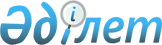 О внесении изменений в решение 12 сессии Нуринского районного маслихата от 24 декабря 2008 года N 148 "О районном бюджете на 2009 год"
					
			Утративший силу
			
			
		
					Решение 14 сессии Нуринского районного маслихата Карагандинской области от 31 марта 2009 года N 172. Зарегистрировано Управлением юстиции Нуринского района Карагандинской области 16 апреля 2009 года N 8-14-93. Утратило силу - письмо аппарата Нуринского районного маслихата Карагандинской области от 06 апреля 2011 года N 40      Сноска. Утратило силу - письмо аппарата Нуринского районного маслихата Карагандинской области от 06.04.2011 N 40.

      В соответствии с Бюджетным Кодексом Республики Казахстан от 4 декабря 2008 года, Законом Республики Казахстан от 23 января 2001 года "О местном государственном управлении и самоуправлении в Республике Казахстан", районный маслихат РЕШИЛ:



      1. Внести в решение 12 сессии Нуринского районного маслихата от 24 декабря 2008 года N 148 "О районном бюджете на 2009 год" (зарегистрировано в Реестре государственной регистрации нормативно правовых актов за N 8-14-87, опубликовано в газете "Нұра" от 30 декабря 2008 года N 52 (5083) следующие изменения:

      в пункте 1:

      в подпункте 1):

      цифры "2431578" заменить цифрами "2429578";

      цифры "2154482" заменить цифрами "2152482";

      в подпункте 2):

      цифры "2441378" заменить цифрами "2439191";

      в подпункте 4):

      цифры "9200" заменить цифрами "13200";

      в абзаце первом:

      цифры "9200" заменить цифрами "13200";

      в подпункте 5):

      цифры "минус 19000" заменить цифрами "минус 22813";

      в подпункте 6):

      цифры "19000" заменить цифрами "22813";

      в абзаце третьем:

      цифры "19000" заменить цифрами "22813";

      в пункте 12):

      цифры "6000" заменить цифрами "4000".



      2. Приложения N 1, 4, 5, 6, 21, 25, 26, 27 изложить в новой редакции согласно приложению N 1, 2, 3, 4, 5, 6, 7, 8 к настоящему решению.



      3. Настоящее решение вводится в действие с 1 января 2009 года.      Председатель сессии                        Д. Намысов      Секретарь районного Маслихата              Е. Туранов      СОГЛАСОВАНО      Начальник отдела экономики

      и бюджетного планирования

      ___________ Мухамеджанова М.С.

      31 марта 2009 г.

Приложение N 1

к решению 14 сессии

районного маслихата

от 31 марта 2009 года N 172Приложение N 1

к решению 12 сессии

районного маслихата

от 24 декабря 2008 года N 148 

О районном бюджете на 2009 год

Приложение N 2

к решению 14 сессии

районного маслихата

от 31 марта 2009 года N 172Приложение N 4

к решению 12 сессии

районного маслихата

от 24 декабря 2008 года N 148 

Бюджет 2009 года

Аппарата акима п.Киевка

Приложение N 3

к решению 14 сессии

районного маслихата

от 31 марта 2009 года N 172Приложение N 5

к решению 12 сессии

районного маслихата

от 24 декабря 2008 года N 148 

Бюджет 2009 года

Аппарата акима поселка Шубаркуль

Приложение N 4

к решению 14 сессии

районного маслихата

от 31 марта 2009 года N 172Приложение N 6

к решению 12 сессии

районного маслихата

от 24 декабря 2008 года N 148 

Бюджет 2009 года

Аппарата акима села Пржевальское

Приложение N 5

к решению 14 сессии

районного маслихата

от 31 марта 2009 года N 172Приложение N 21

к решению 12 сессии

районного маслихата

от 24 декабря 2008 года N 148 

Бюджет 2009 года

Аппарата акима села Щербаковское

Приложение N 6

к решению 14 сессии

районного маслихата

от 31 марта 2009 года N 172Приложение N 25

к решению 12 сессии

районного маслихата

от 24 декабря 2008 года N 148 

Бюджет 2009 года

Аппарата акима села Жанбобек

Приложение N 7

к решению 14 сессии

районного маслихата

от 31 марта 2009 года N 172Приложение N 26

к решению 12 сессии

районного маслихата

от 24 декабря 2008 года N 148 

Бюджет 2009 года

Аппарата акима села Куланутпес

Приложение N 8

к решению 14 сессии

районного маслихата

от 31 марта 2009 года N 172Приложение N 27

к решению 12 сессии

районного маслихата

от 24 декабря 2008 года N 148 

Бюджет 2009 года

Аппарата акима села Ткенекты
					© 2012. РГП на ПХВ «Институт законодательства и правовой информации Республики Казахстан» Министерства юстиции Республики Казахстан
				КатегорияКатегорияКатегорияКатегорияКатегорияСумма (тыс. тенге)КлассКлассКлассКлассСумма (тыс. тенге)ПодклассПодклассПодклассСумма (тыс. тенге)СпецификаСпецификаСумма (тыс. тенге)НаименованиеСумма (тыс. тенге)I. Доходы24295781Налоговые поступления27487201Подоходный налог600822Индивидуальный подоходный налог6008201Индивидуальный подоходный налог с доходов, облагаемых у источника выплаты5105102Индивидуальный подоходный налог с доходов, не облагаемых у источника выплаты692103Индивидуальный подоходный налог с физических лиц, осуществляющих деятельность по разовым талонам211003Социальный налог1078511Социальный налог10785101Социальный налог10785104Налоги на собственность990001Налоги на имущество7575801Налог на имущество юридических лиц и индивидуальных предпринимателей7450002Налог на имущество физических лиц12583Земельный налог322601Земельный налог с физических лиц на земли сельскохозяйственного назначения6002Земельный налог с физических лиц на земли населенных пунктов175503Земельный налог на земли промышленности, транспорта, связи, обороны и иного несельскохозяйственного назначения23107Земельный налог с юридических лиц и индивидуальных предпринимателей, частных нотариусов и адвокатов на земли сельскохозяйственного назначения13008Земельный налог с юридических лиц, индивидуальных предпринимателей, частных нотариусов и адвокатов на земли населенных пунктов10504Налог на транспортные средства1381601Налог на транспортные средства с юридических лиц456602Налог на транспортные средства с физических лиц92505Единый земельный налог620001Единый земельный налог620005Внутренние налоги на товары, работы и услуги66082Акцизы119196Бензин (за исключением авиационного) реализуемый юридическими и физическими лицами в розницу, а также используемый на собственные производственные нужды107197Дизельное топливо, реализуемое юридическими и физическими лицами в розницу, а также используемое на собственные производственные нужды1203Поступления за использование природных и других ресурсов345015Плата за пользование земельными участками34504Сборы за ведение предпринимательской и профессиональной деятельности.196701Сбор за государственную регистрацию индивидуальных предпринимателей17702Лицензионный сбор за право занятия отдельными видами деятельности41403Сбор за государственную регистрацию юридических лиц и учетную регистрацию филиалов и представительств, а также их перерегистрацию13305Сбор за государственную регистрацию залога движимого имущества и ипотеки судна или строящегося судна12114Сбор за государственную регистрацию транспортных средств, а также их перерегистрацию3218Сбор за государственную регистрацию прав на недвижимое имущество и сделок с ним109008Обязательные платежи, взимаемые за совершение юридически значимых действий и (или) выдачу документов уполномоченными на то государственными органами или должностными лицами13311Государственная пошлина133102Государственная пошлина, взимаемая с подаваемых в суд исковых заявлений, заявлений особого искового производства, заявлений (жалоб) по делам особого производства, заявлений о вынесении судебного приказа, заявлений о выдаче дубликата исполнительного листа, заявлений о выдаче исполнительных листов на принудительное исполнение решений третейских (арбитражных) судов и иностранных судов, заявлений о повторной выдаче копий судебных актов, исполнительных листов и иных документов, за исключением государственной пошлины с подаваемых в суд исковых заявлений к государственным учреждениям70004Государственная пошлина, взимаемая за регистрацию актов гражданского состояния, а также за выдачу гражданам справок и повторных свидетельств о регистрации актов гражданского состояния и свидетельств в связи с изменением, дополнением и восстановлением записей актов гражданского состояния43205Государственная пошлина, взимаемая за оформление документов на право выезда за границу на постоянное место жительства и приглашение в Республику Казахстан лиц из других государств, а также за внесение изменений в эти документы1208Государственная пошлина, взимаемая за регистрацию места жительства11010Государственная пошлина, взимаемая за регистрацию и перерегистрацию каждой единицы гражданского, служебного оружия физических и юридических лиц (за исключением холодного охотничьего, сигнального, огнестрельного бесствольного, механических распылителей, аэрозольных и других устройств, снаряженных слезоточивыми или раздражающими веществами, пневматического оружия с дульной энергией не более 7,5 Дж и калибра до 4,5 мм включительно)3312Государственная пошлина за выдачу разрешений на хранение или хранение и ношение, транспортировку, ввоз на территорию Республики Казахстан и вывоз из Республики Казахстан оружия и патронов к нему442Неналоговые поступления71601Доходы от государственной собственности2905Доходы от аренды имущества, находящегося в государственной собственности29004Доходы от аренды имущества, находящегося в коммунальной собственности29002Поступления от реализации товаров (работ, услуг) государственными учреждениями, финансируемыми из государственного бюджета1181Поступления от реализации товаров (работ, услуг), государственными учреждениями, финансируемыми из государственного бюджета11802Поступления от реализации услуг, предоставляемых государственными учреждениями, финансируемыми из местного бюджета11806Прочие неналоговые поступления3081Прочие неналоговые поступления30809Другие неналоговые поступления в местный бюджет3083Поступления от продажи основного капитала150803Продажа земли и нематериальных активов15081Продажа земли150801Поступления от продажи земельных участков15084Поступления трансфертов215248202Трансферты из вышестоящих органов государственного управления21524822Трансферты из областного бюджета215248201Целевые текущие трансферты6736502Целевые трансферты на развитие84993403Субвенции116468604Трансферты на компенсацию потерь в связи с принятием законодательства70497Функциональная группаФункциональная группаФункциональная группаФункциональная группаФункциональная группаСумма (тыс. тенге)Функциональная подгруппаФункциональная подгруппаФункциональная подгруппаФункциональная подгруппаСумма (тыс. тенге)Администратор бюджетных программАдминистратор бюджетных программАдминистратор бюджетных программСумма (тыс. тенге)ПрограммаПрограммаСумма (тыс. тенге)НаименованиеСумма (тыс. тенге)123456II. Затраты24391911Государственные услуги общего характера18013301Представительные, исполнительные и другие органы, выполняющие общие функции государственного управления155975112Аппарат маслихата района (города областного значения)8139001Обеспечение деятельности маслихата района (города областного значения)8139122Аппарат акима района (города областного значения)28848001Обеспечение деятельности акима района (города областного значения)28848123Аппарат акима района в городе, города районного значения, поселка, аула (села), аульного (сельского) округа118988001Функционирование аппарата акима района в городе, города районного значения, поселка, аула (села), аульного (сельского) округа11898802Финансовая деятельность16643452Отдел финансов района (города областного значения)16643001Обеспечение деятельности Отдела финансов10101003Проведение оценки имущества в целях налогообложения267011Учет, хранение, оценка и реализация имущества, поступившего в коммунальную собственность627505Планирование и статистическая деятельность7515453Отдел экономики и бюджетного планирования района (города областного значения)7515001Обеспечение деятельности Отдела экономики и бюджетного планирования75152Оборона96001Военные нужды960122Аппарат акима района (города областного значения)960005Мероприятия в рамках исполнения всеобщей воинской обязанности9603Общественный порядок, безопасность, правовая, судебная, уголовно-исполнительная деятельность10001Правоохранительная деятельность100458Отдел жилищно-коммунального хозяйства, пассажирского транспорта и автомобильных дорог района (города областного значения)100021Обеспечение безопасности дорожного движения в населенных пунктах1004Образование119645501Дошкольное воспитание и обучение13833464Отдел образования района (города областного значения)13833009Обеспечение деятельности организаций дошкольного воспитания и обучения1383302Начальное, основное среднее и общее среднее образование1042409123Аппарат акима района в городе, города районного значения, поселка, аула (села), аульного (сельского) округа192005Организация бесплатного подвоза учащихся до школы и обратно в аульной (сельской) местности192464Отдел образования района (города областного значения)1042217003Общеобразовательное обучение1033299006Дополнительное образование для детей891809Прочие услуги в области образования140213464Отдел образования района (города областного значения)12213001Обеспечение деятельности отдела образования4005005Приобретение и доставка учебников, учебно-методических комплексов для государственных учреждений образования района (города областного значения)5000099Реализация мер социальной поддержки специалистов социальной сферы сельских населенных пунктов за счет целевого трансферта из республиканского бюджета3208467Отдел строительства района (города областного значения)128000037Строительство и реконструкция объектов образования1280006Социальная помощь и социальное обеспечение9079502Социальная помощь80788451Отдел занятости и социальных программ района (города областного значения)80788002Программа занятости11837004Оказание социальной помощи специалистам здравоохранения, образования, социального обеспечения, культуры и спорта, проживающим в сельской местности, по приобретению топлива2820005Государственная адресная социальная помощь11739006Жилищная помощь13706007Социальная помощь отдельным категориям нуждающихся граждан по решениям местных представительных органов5000010Материальное обеспечение детей-инвалидов, воспитывающихся и обучающихся на дому458014Оказание социальной помощи нуждающимся гражданам на дому11241016Государственные пособия на детей до 18 лет18987017Обеспечение нуждающихся инвалидов обязательными гигиеническими средствами и предоставление услуг специалистами жестового языка, индивидуальными помощниками в соответствии с индивидуальной программой реабилитации инвалида500009Прочие услуги в области социальной помощи и социального обеспечения10007451Отдел занятости и социальных программ района (города областного значения)10007001Обеспечение деятельности отдела занятости и социальных программ8861011Оплата услуг по зачислению, выплате и доставке пособий и других социальных выплат700099Реализация мер социальной поддержки специалистов социальной сферы сельских населенных пунктов за счет целевого трансферта из республиканского бюджета4467Жилищно-коммунальное хозяйство75410901Жилищное хозяйство34000467Отдел строительства района (города областного значения)34000003Строительство жилья государственного коммунального жилищного фонда30000004Развитие и обустройство инженерно-коммуникационной инфраструктуры400002Коммунальное хозяйство701234467Отдел строительства района (города областного значения)701234006Развитие системы водоснабжения70123403Благоустройство населенных пунктов18875123Аппарат акима района в городе, города районного значения, поселка, аула (села), аульного (сельского) округа18875008Освещение улиц населенных пунктов9335009Обеспечение санитарии населенных пунктов7000011Благоустройство и озеленение населенных пунктов25408Культура, спорт, туризм и информационное пространство13694901Деятельность в области культуры80771455Отдел культуры и развития языков района (города областного значения)80771003Поддержка культурно-досуговой работы8077102Спорт500465Отдел физической культуры и спорта района (города областного значения)500006Проведение спортивных соревнований на районном (города областного значения) уровне250007Подготовка и участие членов сборных команд района (города областного значения) по различным видам спорта на областных спортивных соревнованиях25003Информационное пространство42820455Отдел культуры и развития языков района (города областного значения)37064006Функционирование районных (городских) библиотек37064456Отдел внутренней политики района (города областного значения)5756002Проведение государственной информационной политики через средства массовой информации575609Прочие услуги по организации культуры, спорта, туризма и информационного пространства12858455Отдел культуры и развития языков района (города областного значения)5181001Обеспечение деятельности отдела культуры и развития языков4914099Реализация мер социальной поддержки специалистов социальной сферы сельских населенных пунктов за счет целевого трансферта из республиканского бюджета267456Отдел внутренней политики района (города областного значения)4221001Обеспечение деятельности отдела внутренней политики3921003Реализация региональных программ в сфере молодежной политики300465Отдел физической культуры и спорта района (города областного значения)3456001Обеспечение деятельности отдела физической культуры и спорта2921099Реализация мер социальной поддержки специалистов социальной сферы сельских населенных пунктов за счет целевого трансферта из республиканского бюджета53510Сельское, водное, лесное, рыбное хозяйство, особо охраняемые природные территории, охрана окружающей среды и животного мира, земельные отношения1262001Сельское хозяйство8598462Отдел сельского хозяйства района (города областного значения)8598001Обеспечение деятельности отдела сельского хозяйства859806Земельные отношения4022463Отдел земельных отношений района (города областного значения)4022001Обеспечение деятельности отдела земельных отношений402211Промышленность, архитектурная, градостроительная и строительная деятельность649202Архитектурная, градостроительная и строительная деятельность6492467Отдел строительства района (города областного значения)3715001Обеспечение деятельности отдела строительства3715468Отдел архитектуры и градостроительства района (города областного значения)2777001Обеспечение деятельности отдела архитектуры и градостроительства277712Транспорт и коммуникации4843101Автомобильный транспорт48431123Аппарат акима района в городе, города районного значения, поселка, аула (села), аульного (сельского) округа30300013Обеспечение функционирования автомобильных дорог в городах районного значения, поселках, аулах (селах), аульных (сельских) округах30300458Отдел жилищно-коммунального хозяйства, пассажирского транспорта и автомобильных дорог района (города областного значения)18131023Обеспечение функционирования автомобильных дорог1813113Прочие1214103Поддержка предпринимательской деятельности и защита конкуренции2984469Отдел предпринимательства района (города областного значения)2984001Обеспечение деятельности отдела предпринимательства2834003Поддержка предпринимательской деятельности15009Прочие9157452Отдел финансов района (города областного значения)5542012Резерв местного исполнительного органа района (города областного значения)5542458Отдел жилищно-коммунального хозяйства, пассажирского транспорта и автомобильных дорог района (города областного значения)3615001Обеспечение деятельности отдела жилищно-коммунального хозяйства, пассажирского транспорта и автомобильных дорог361515Трансферты601Трансферты6452Отдел финансов района (города областного значения)6006Возврат неиспользованных (недоиспользованных) целевых трансфертов6III. Чистое бюджетное кредитование0бюджетные кредиты0погашение бюджетных кредитов0IV. Сальдо по операциям с финансовыми активами13200приобретение финансовых активов13200поступления от продажи финансовых активов государства0V. Дефицит (профицит) бюджета-22813VI. Финансирование дефицита (использование профицита) бюджета22813поступление займов0погашение займов0используемые остатки бюджетных средств22813Функциональная группаФункциональная группаФункциональная группаФункциональная группаФункциональная группаСумма

(тыс. тенге)Функциональная подгруппаФункциональная подгруппаФункциональная подгруппаФункциональная подгруппаСумма

(тыс. тенге)Администратор бюджетных программАдминистратор бюджетных программАдминистратор бюджетных программСумма

(тыс. тенге)ПрограммаПрограммаСумма

(тыс. тенге)НаименованиеСумма

(тыс. тенге)II - Всего затрат268781Государственные услуги общего характера976901Представительные, исполнительные и другие органы, выполняющие общие функции государственного управления9769123Аппарат акима района в городе, города районного значения, поселка, аула (села), аульного (сельского) округа9769001Функционирование аппарата акима района в городе, города районного значения, поселка, аула (села), аульного (сельского) округа97697Жилищно-коммунальное хозяйство680903Благоустройство населенных пунктов6809123Аппарат акима района в городе, города районного значения, поселка, аула (села), аульного (сельского) округа6809008Освещение улиц населенных пунктов3809009Обеспечение санитарии населенных пунктов2000011Благоустройство и озеленение населенных пунктов100012Транспорт и коммуникации1030001Автомобильный транспорт10300123Аппарат акима района в городе, города районного значения, поселка, аула (села), аульного (сельского) округа10300013Обеспечение функционирования автомобильных дорог в городах районного значения, поселках, аулах (селах), аульных (сельских) округах10300Функциональная группаФункциональная группаФункциональная группаФункциональная группаФункциональная группаСумма

(тыс. тенге)Функциональная подгруппаФункциональная подгруппаФункциональная подгруппаФункциональная подгруппаСумма

(тыс. тенге)Администратор бюджетных программАдминистратор бюджетных программАдминистратор бюджетных программСумма

(тыс. тенге)ПрограммаПрограммаСумма

(тыс. тенге)НаименованиеСумма

(тыс. тенге)II - Всего затрат50791Государственные услуги общего характера444501Представительные, исполнительные и другие органы, выполняющие общие функции государственного управления4445123Аппарат акима района в городе, города районного значения, поселка, аула (села), аульного (сельского) округа4445001Функционирование аппарата акима района в городе, города районного значения, поселка, аула (села), аульного (сельского) округа44457Жилищно-коммунальное хозяйство63403Благоустройство населенных пунктов634123Аппарат акима района в городе, города районного значения, поселка, аула (села), аульного (сельского) округа634008Освещение улиц населенных пунктов634Функциональная группаФункциональная группаФункциональная группаФункциональная группаФункциональная группаСумма

(тыс. тенге)Функциональная подгруппаФункциональная подгруппаФункциональная подгруппаФункциональная подгруппаСумма

(тыс. тенге)Администратор бюджетных программАдминистратор бюджетных программАдминистратор бюджетных программСумма

(тыс. тенге)ПрограммаПрограммаСумма

(тыс. тенге)НаименованиеСумма

(тыс. тенге)II - Всего затрат44041Государственные услуги общего характера418001Представительные, исполнительные и другие органы, выполняющие общие функции государственного управления4180123Аппарат акима района в городе, города районного значения, поселка, аула (села), аульного (сельского) округа4180001Функционирование аппарата акима района в городе, города районного значения, поселка, аула (села), аульного (сельского) округа41807Жилищно-коммунальное хозяйство22403Благоустройство населенных пунктов224123Аппарат акима района в городе, города районного значения, поселка, аула (села), аульного (сельского) округа224008Освещение улиц населенных пунктов224Функциональная группаФункциональная группаФункциональная группаФункциональная группаФункциональная группаСумма

(тыс. тенге)Функциональная подгруппаФункциональная подгруппаФункциональная подгруппаФункциональная подгруппаСумма

(тыс. тенге)Администратор бюджетных программАдминистратор бюджетных программАдминистратор бюджетных программСумма

(тыс. тенге)ПрограммаПрограммаСумма

(тыс. тенге)НаименованиеСумма

(тыс. тенге)II - Всего затрат130451Государственные услуги общего характера477501Представительные, исполнительные и другие органы, выполняющие общие функции государственного управления4775123Аппарат акима района в городе, города районного значения, поселка, аула (села), аульного (сельского)4775001Функционирование аппарата акима района в городе, города районного значения, поселка, аула (села), аульного (сельского) округа47757Жилищно-коммунальное хозяйство127003Благоустройство населенных пунктов1270123Аппарат акима района в городе, города районного значения, поселка, аула (села), аульного (сельского)1270008Освещение улиц населенных пунктов270011Благоустройство и озеленение населенных пунктов100012Транспорт и коммуникации700001Автомобильный транспорт7000123Аппарат акима района в городе, города районного значения, поселка, аула (села), аульного (сельского)7000013Обеспечение функционирования автомобильных дорог в городах районного значения, поселках, аулах (селах), аульных (сельских) округах7000Функциональная группаФункциональная группаФункциональная группаФункциональная группаФункциональная группаСумма

(тыс. тенге)Функциональная подгруппаФункциональная подгруппаФункциональная подгруппаФункциональная подгруппаСумма

(тыс. тенге)Администратор бюджетных программАдминистратор бюджетных программАдминистратор бюджетных программСумма

(тыс. тенге)ПрограммаПрограммаСумма

(тыс. тенге)НаименованиеСумма

(тыс. тенге)II - Всего затрат51471Государственные услуги общего характера465501Представительные, исполнительные и другие органы, выполняющие общие функции государственного управления4655123Аппарат акима района в городе, города районного значения, поселка, аула (села), аульного (сельского) округа4655001Функционирование аппарата акима района в городе, города районного значения, поселка, аула (села), аульного (сельского) округа46554Образование19202Начальное общее, основное общее, среднее общее образование192123Аппарат акима района в городе, города районного значения, поселка, аула (села), аульного (сельского) округа192005Организация бесплатного подвоза учащихся до школы и обратно в аульной (сельской) местности)1927Жилищно-коммунальное хозяйство30003Благоустройство населенных пунктов300123Аппарат акима района в городе, города районного значения, поселка, аула (села), аульного (сельского) округа300009Обеспечение санитарии населенных пунктов300Функциональная группаФункциональная группаФункциональная группаФункциональная группаФункциональная группаСумма

(тыс. тенге)Функциональная подгруппаФункциональная подгруппаФункциональная подгруппаФункциональная подгруппаСумма

(тыс. тенге)Администратор бюджетных программАдминистратор бюджетных программАдминистратор бюджетных программСумма

(тыс. тенге)ПрограммаПрограммаСумма

(тыс. тенге)НаименованиеСумма

(тыс. тенге)II - Всего затрат41961Государственные услуги общего характера4196Представительные, исполнительные и другие органы, выполняющие общие функции государственного управления419601123Аппарат акима района в городе, города районного значения, поселка, аула (села), аульного (сельского) округа4196001Функционирование аппарата акима района в городе, города районного значения, поселка, аула (села), аульного (сельского) округа4196Функциональная группаФункциональная группаФункциональная группаФункциональная группаФункциональная группаСумма

(тыс. тенге)Функциональная подгруппаФункциональная подгруппаФункциональная подгруппаФункциональная подгруппаСумма

(тыс. тенге)Администратор бюджетных программАдминистратор бюджетных программАдминистратор бюджетных программСумма

(тыс. тенге)ПрограммаПрограммаСумма

(тыс. тенге)НаименованиеСумма

(тыс. тенге)II - Всего затрат42011Государственные услуги общего характера394701Представительные, исполнительные и другие органы, выполняющие общие функции государственного управления3947123Аппарат акима района в городе, города районного значения, поселка, аула (села), аульного (сельского) округа3947001Функционирование аппарата акима района в городе, города районного значения, поселка, аула (села), аульного (сельского) округа39477Жилищно-коммунальное хозяйство25403Благоустройство населенных пунктов254123Аппарат акима района в городе, города районного значения, поселка, аула (села), аульного (сельского) округа254008Освещение улиц населенных пунктов14011Обеспечение санитарии населенных пунктов240